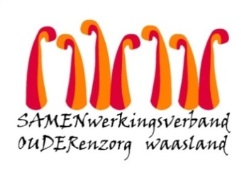 Nieuwsbrief wzc Grootenbosch – 31 maart 2020Beste familieleden,Nieuws vanop de afdelingenAls eerste willen we jullie zeker meedelen dat naast de vele telefonische -, Whatsapp – en/of skype gesprekken er zeker nog andere activiteiten gebeuren.   Toegegeven door de vele individuele gesprekken, is het aanbod wel verminderd doch we blijven actief.We willen jullie bedanken voor de vele verzoeknummers die gevraagd werden bij Radio Beverland, onze bewoners hebben er zeker van genoten.  Blijven doen!De winkelkar valt bij onze bewoners goed in de smaak.  Deze zal wekelijks uitrijden op maandag, met uitzondering van paasmaandag.  Dan verschuiven we waarschijnlijk naar dinsdag.  Uiteraard kunnen er via de winkellijst nog steeds bestellingen doorgegeven worden.We beseffen dat het voor onze bewoners een zeer moeilijke periode is welke nog enige tijd zal duren.  Om hun moraal op te krikken hebben we deze week Kathleen al maximaal ingeschakeld ter ondersteuning.  We merken dat dit goed doet bij onze bewoners.  We blijven inzetten op deze hulp.De leerkrachten van agogisch handelen van de Sint Maartenschool hebben aan de leerlingen van 5 - 6 verzorging en thuis- en bejaardenzorg de opdracht gegeven om een speciaal boekje voor de bewoners te maken.Het zijn hele leuke, persoonlijke boekjes geworden, waar de bewoners hopelijk van zullen genieten.
De leerlingen zijn er echt voor gegaan!  We hebben deze boekjes digitaal ontvangen en kunnen hiermee aan de slag gaan.  Hopelijk een mooi tijdverdrijf voor onze bewonersJullie kunnen alle info eveneens terugvinden op onze webpagina www.samenouder.beWe doen er alles aan om er te zijn voor onze bewoners.  Samen doen we onze uiterste best om infecties buiten te houden!Wij danken jullie alvast voor de vele mooie woorden en complimenten die we reeds mochten ontvangen.Alvast bedankt voor  jullie begrip en  medewerking!Het voltallige team wzc Grootenbosch